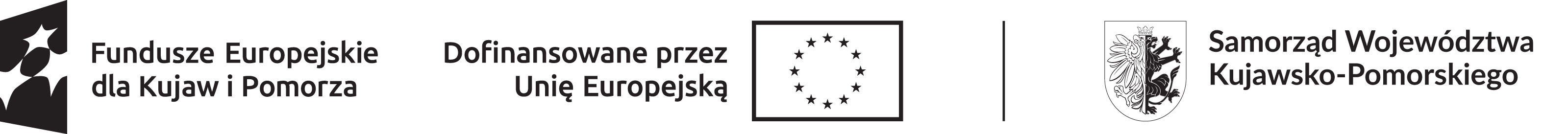 ZASADY ORGANIZACJI SZKOLEŃ INDYWIDUALNYCH 
DLA OSÓB BEZROBOTNYCHZE ŚRODKÓW 
EUROPEJSKIEGO FUNDUSZU SPOŁECZNEGO PLUS W RAMACH PROJEKTU:„Podniesienie aktywności zawodowej klientów publicznych służb zatrudnienia  
– PUP dla Miasta Torunia (I)”W 2024 ROKU1. WARUNKI ORGANIZACJI SZKOLEŃZaplanowane w projekcie szkolenia zawodowe dotyczyć będą zawodów wskazanych jako deficytowe w województwie kujawsko-pomorskim i/lub w mieście Toruniu                         (w oparciu o dane wynikające z badania Barometr zawodów). Raport podsumowujący badanie w województwie kujawsko-pomorskim na rok 2023 lub zawodów ujętych                      w Prognozie zapotrzebowania na pracowników w zawodach szkolnictwa branżowego                 na krajowym i wojewódzkim rynku pracy, w części III dot. województwa kujawsko-pomorskiego (Załącznik do obwieszczenia Ministra Edukacji i Nauki z dnia 20 stycznia 2023 r. w sprawie prognozy zapotrzebowania na pracowników w zawodach szkolnictwa branżowego na krajowym i wojewódzkim rynku pracy). Dla szkoleń zawodowych niedot. zawodów deficytowych bądź niewidniejących w ww. Prognozie konieczne będzie potwierdzenie takiego zapotrzebowania od pracodawców, np. w formie wstępnych deklaracji zatrudnienia, dostępnych ofert pracy. W przypadku szkoleń prowadzących                do nabycia kompetencji należy natomiast uzyskać akceptację pracodawców/organizacji pracodawców w zakresie programu szkolenia i zakresu efektów kształcenia.Zakończenie szkoleń będzie potwierdzone zaświadczeniem lub innym dokumentem potwierdzającym ukończenie szkolenia i uzyskanie umiejętności/kompetencji                          lub kwalifikacji. Uzyskanie kwalifikacji lub nabycie kompetencji będzie weryfikowane zgodnie z załącznikiem nr 2 do Wytycznych dotyczących monitorowania postępu rzeczowego realizacji programów na lata 2021-2027. Kompetencje kluczowe należy rozumieć jak w Zaleceniu Rady z dnia 22 maja 2018 r. w sprawie kompetencji kluczowych w procesie uczenia się przez całe życie, kompetencje podstawowe zgodnie 
z Zaleceniem Rady z dnia 19 grudnia 2016 r. w sprawie ścieżek poprawy umiejętności: nowe możliwości dla dorosłych natomiast kompetencje społeczne czy społeczno-emocjonalne należy rozumieć jak w Zintegrowanej Strategii Umiejętności 2030 (część ogólna)2. SZKOLENIE INDYWIDUALNENa szkolenie indywidualne mogą być skierowane osoby, które:wykażą możliwość uzyskania zatrudnienia po ukończeniu kursu,objęte są indywidualnym planem działania.2. 	Osoba uprawniona i nieposiadająca wpisu do ewidencji działalności gospodarczej składa  w urzędzie pracy „Wniosek o skierowanie na szkolenie indywidualne w związku z planowanym podjęciem pracy lub działalności gospodarczej” (stosowne formularze można uzyskać w urzędzie pracy lub pobrać ze strony internetowej) oraz uzasadnia celowość szkolenia poprzez:	dołączenie oświadczenia pracodawcy o zamiarze zatrudnienia osoby bezrobotnej 
po ukończeniu szkolenia,dołączenie oświadczenia o zamiarze podjęcia działalności gospodarczej,oświadczenie własne.	W oświadczeniu własnym należy uzasadnić konieczność uzyskania, zmiany, podwyższenia kwalifikacji zawodowych oraz wykazać możliwość podjęcia zatrudnienia zgodnie z kierunkiem szkolenia (np. poprzez analizę rynku pracy i aktualne oferty pracy).3. 	Urząd pracy ocenia wniosek o udzielenie tej formy pomocy na podstawie przedłożonego uzasadnienia celowości i uprawdopodobnienia zatrudnienia (samozatrudnienia) 
po ukończeniu szkolenia, a także uwzględniając ustalenia indywidualnego planu działania.4.  	Skierowanie na szkolenie następuje po pozytywnym rozpatrzeniu przez urząd pracy wniosku złożonego przez osobę uprawnioną.5. 	Osoba składająca wniosek otrzymuje pisemną informację o sposobie rozpatrzenia wniosku. 6. 	Wniosek o szkolenie indywidualne należy złożyć w urzędzie pracy co najmniej 14 dni przed przewidywaną datą rozpoczęcia szkolenia. Niespełnienie tego warunku może uniemożliwić wydanie skierowania na szkolenie.7.  	Koszt szkolenia indywidualnego nie może przekroczyć 300% przeciętnego wynagrodzenia. 	Urząd pracy sfinansuje szkolenia, których koszt wynosi co najmniej 8.000 zł, tylko 
w przypadkach udokumentowania pisemnym oświadczeniem możliwości podjęcia pracy lub samozatrudnienia po szkoleniu (na drukach będących załącznikami do wniosku 
o szkolenie).     	Pisemne oświadczenie od potencjalnego pracodawcy, bez względu na cenę szkolenia każdorazowo wymagane jest w przypadku kursów kierowców autobusu, motorniczych tramwaju, strażaków, operatorów ciężkiego sprzętu budowlanego oraz kursów kierowców na prawo jazdy kat. C z KWP, kursów kierowców na prawo jazdy kat. C+E.  Nie będą realizowane szkolenia - łączone kursy prawa jazdy C, C+E z KWP.	Uwaga: w przypadku organizacji szkoleń w ramach projektów lub programów realizowanych przez urząd pracy, koszt szkolenia może być zmniejszony/zwiększony 
do kwot wskazanych w tych projektach lub programach.8.  	Kursy rozpoczęte we własnym zakresie nie podlegają finansowaniu lub refundacji.9. 	Koszt badań lekarskich i psychologicznych dla kandydatów na kierowców, motorniczych tramwajów ponosi osoba wnioskująca o szkolenie.10.	Ostateczną decyzję o skierowaniu na szkolenie podejmuje dyrektor urzędu pracy, kierując się celowością, zasadnością i oszczędnością wydatkowania środków publicznych. 3. FINANSOWANIE  KOSZTÓW  EGZAMINÓW  I  UZYSKANIA  LICENCJI1. 	Na wniosek osoby uprawnionej urząd pracy może sfinansować do wysokości przeciętnego wynagrodzenia, koszty egzaminów umożliwiających uzyskanie świadectw, dyplomów, zaświadczeń, określonych uprawnień zawodowych lub tytułów zawodowych oraz koszty uzyskania licencji niezbędnych do wykonywania danego zawodu. 2. 	Osoba uprawniona nieposiadająca wpisu do ewidencji działalności gospodarczej składa w urzędzie pracy „Wniosek o sfinansowanie kosztów egzaminu lub uzyskania licencji w związku z planowanym podjęciem pracy lub działalności gospodarczej” (stosowne formularze można uzyskać w urzędzie pracy lub pobrać ze strony internetowej)                    oraz uzasadnia celowość sfinansowania egzaminu/uzyskania licencji poprzez:a)   	dołączenie oświadczenia pracodawcy o zamiarze zatrudnienia  osoby  bezrobotnej       	po ukończeniu szkolenia,b)   	dołączenie oświadczenia o zamiarze podjęcia działalności gospodarczej,c)   	oświadczenie własne. 	W 	oświadczeniu własnym należy uzasadnić konieczność uzyskania, zmiany, podwyższenia kwalifikacji zawodowych oraz wykazać możliwość podjęcia zatrudnienia zgodnie z uzyskanymi uprawnieniami (np. poprzez analizę rynku pracy i aktualne oferty pracy).3. 	Osoba składająca wniosek otrzymuje pisemną informację o sposobie rozpatrzenia wniosku.4. 	Wniosek o sfinansowanie kosztów egzaminu lub uzyskania licencji należy złożyć w urzędzie pracy co najmniej 14 dni przed przewidywaną datą egzaminu lub uzyskania licencji. Niespełnienie tego warunku może uniemożliwić zawarcie umowy o sfinansowanie.Toruń, 31.01.2024